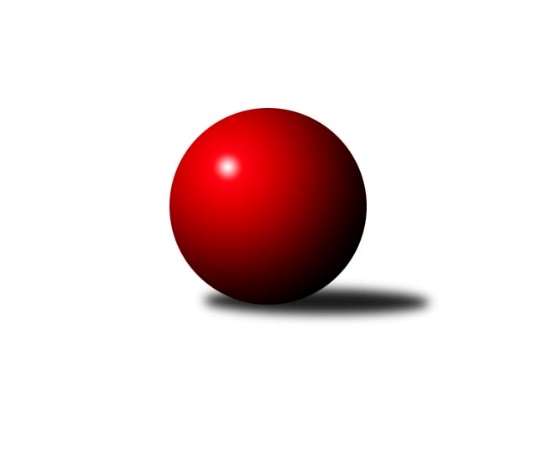 Č.16Ročník 2013/2014	18.5.2024 Okresní přebor Nový Jičín 2013/2014Statistika 16. kolaTabulka družstev:		družstvo	záp	výh	rem	proh	skore	sety	průměr	body	plné	dorážka	chyby	1.	TJ Zubří ˝B˝	16	11	1	4	111 : 49 	(87.5 : 40.5)	1602	23	1117	485	29.7	2.	KK Lipník nad Bečvou ˝B˝	16	11	1	4	109 : 51 	(81.5 : 46.5)	1530	23	1083	447	34.5	3.	TJ Spartak Bílovec˝B˝	16	8	0	8	74 : 86 	(59.5 : 68.5)	1532	16	1091	441	33.6	4.	TJ Frenštát p.R. ˝B˝	16	7	0	9	72 : 88 	(57.0 : 71.0)	1441	14	1028	413	46.4	5.	Kelč˝B˝	16	7	0	9	60 : 100 	(53.0 : 75.0)	1444	14	1033	411	44.3	6.	TJ Nový Jičín˝B˝	16	3	0	13	54 : 106 	(45.5 : 82.5)	1432	6	1039	394	47Tabulka doma:		družstvo	záp	výh	rem	proh	skore	sety	průměr	body	maximum	minimum	1.	KK Lipník nad Bečvou ˝B˝	8	7	1	0	69 : 11 	(49.0 : 15.0)	1558	15	1588	1512	2.	TJ Frenštát p.R. ˝B˝	9	6	0	3	60 : 30 	(46.0 : 26.0)	1532	12	1698	1446	3.	Kelč˝B˝	8	5	0	3	44 : 36 	(30.0 : 34.0)	1519	10	1642	1466	4.	TJ Zubří ˝B˝	7	4	0	3	42 : 28 	(37.0 : 19.0)	1583	8	1652	1530	5.	TJ Spartak Bílovec˝B˝	7	4	0	3	38 : 32 	(29.5 : 26.5)	1571	8	1640	1531	6.	TJ Nový Jičín˝B˝	9	3	0	6	42 : 48 	(31.5 : 40.5)	1472	6	1569	1409Tabulka venku:		družstvo	záp	výh	rem	proh	skore	sety	průměr	body	maximum	minimum	1.	TJ Zubří ˝B˝	9	7	1	1	69 : 21 	(50.5 : 21.5)	1605	15	1657	1510	2.	KK Lipník nad Bečvou ˝B˝	8	4	0	4	40 : 40 	(32.5 : 31.5)	1525	8	1634	1391	3.	TJ Spartak Bílovec˝B˝	9	4	0	5	36 : 54 	(30.0 : 42.0)	1524	8	1643	1404	4.	Kelč˝B˝	8	2	0	6	16 : 64 	(23.0 : 41.0)	1429	4	1500	1343	5.	TJ Frenštát p.R. ˝B˝	7	1	0	6	12 : 58 	(11.0 : 45.0)	1423	2	1480	1293	6.	TJ Nový Jičín˝B˝	7	0	0	7	12 : 58 	(14.0 : 42.0)	1424	0	1511	1378Tabulka podzimní části:		družstvo	záp	výh	rem	proh	skore	sety	průměr	body	doma	venku	1.	KK Lipník nad Bečvou ˝B˝	10	6	1	3	65 : 35 	(52.5 : 27.5)	1523	13 	4 	1 	0 	2 	0 	3	2.	TJ Zubří ˝B˝	10	6	1	3	63 : 37 	(51.5 : 28.5)	1595	13 	3 	0 	2 	3 	1 	1	3.	TJ Frenštát p.R. ˝B˝	10	6	0	4	54 : 46 	(38.0 : 42.0)	1448	12 	5 	0 	0 	1 	0 	4	4.	TJ Spartak Bílovec˝B˝	10	6	0	4	52 : 48 	(38.5 : 41.5)	1526	12 	3 	0 	2 	3 	0 	2	5.	Kelč˝B˝	10	4	0	6	34 : 66 	(32.0 : 48.0)	1423	8 	3 	0 	2 	1 	0 	4	6.	TJ Nový Jičín˝B˝	10	1	0	9	32 : 68 	(27.5 : 52.5)	1430	2 	1 	0 	4 	0 	0 	5Tabulka jarní části:		družstvo	záp	výh	rem	proh	skore	sety	průměr	body	doma	venku	1.	TJ Zubří ˝B˝	6	5	0	1	48 : 12 	(36.0 : 12.0)	1610	10 	1 	0 	1 	4 	0 	0 	2.	KK Lipník nad Bečvou ˝B˝	6	5	0	1	44 : 16 	(29.0 : 19.0)	1549	10 	3 	0 	0 	2 	0 	1 	3.	Kelč˝B˝	6	3	0	3	26 : 34 	(21.0 : 27.0)	1488	6 	2 	0 	1 	1 	0 	2 	4.	TJ Spartak Bílovec˝B˝	6	2	0	4	22 : 38 	(21.0 : 27.0)	1514	4 	1 	0 	1 	1 	0 	3 	5.	TJ Nový Jičín˝B˝	6	2	0	4	22 : 38 	(18.0 : 30.0)	1470	4 	2 	0 	2 	0 	0 	2 	6.	TJ Frenštát p.R. ˝B˝	6	1	0	5	18 : 42 	(19.0 : 29.0)	1405	2 	1 	0 	3 	0 	0 	2 Zisk bodů pro družstvo:		jméno hráče	družstvo	body	zápasy	v %	dílčí body	sety	v %	1.	Jan Špalek 	KK Lipník nad Bečvou ˝B˝ 	20	/	13	(77%)		/		(%)	2.	Jiří Křenek 	TJ Zubří ˝B˝ 	18	/	13	(69%)		/		(%)	3.	Jaroslav Koppa 	KK Lipník nad Bečvou ˝B˝ 	18	/	14	(64%)		/		(%)	4.	Miroslav Makový 	TJ Frenštát p.R. ˝B˝ 	18	/	15	(60%)		/		(%)	5.	Jan Schwarzer 	TJ Nový Jičín˝B˝ 	18	/	15	(60%)		/		(%)	6.	Tomáš Binek 	TJ Frenštát p.R. ˝B˝ 	18	/	16	(56%)		/		(%)	7.	Jana Kulhánková 	KK Lipník nad Bečvou ˝B˝ 	16	/	9	(89%)		/		(%)	8.	Ján Pelikán 	TJ Nový Jičín˝B˝ 	16	/	10	(80%)		/		(%)	9.	Jiří Kolář 	KK Lipník nad Bečvou ˝B˝ 	16	/	13	(62%)		/		(%)	10.	Jaroslav Černý 	TJ Spartak Bílovec˝B˝ 	16	/	14	(57%)		/		(%)	11.	Tomáš Richtar 	Kelč˝B˝ 	16	/	14	(57%)		/		(%)	12.	Emil Rubač 	TJ Spartak Bílovec˝B˝ 	16	/	16	(50%)		/		(%)	13.	Jaroslav Pavlát 	TJ Zubří ˝B˝ 	14	/	9	(78%)		/		(%)	14.	Miloš Šrot 	TJ Spartak Bílovec˝B˝ 	14	/	15	(47%)		/		(%)	15.	Vlastimila Kolářová 	KK Lipník nad Bečvou ˝B˝ 	12	/	8	(75%)		/		(%)	16.	Marie Pavelková 	Kelč˝B˝ 	12	/	11	(55%)		/		(%)	17.	Jiří Petr 	TJ Frenštát p.R. ˝B˝ 	12	/	12	(50%)		/		(%)	18.	Jan Krupa ml. 	TJ Zubří ˝B˝ 	10	/	7	(71%)		/		(%)	19.	Jan Mlčák 	Kelč˝B˝ 	10	/	8	(63%)		/		(%)	20.	Antonín Fabík 	TJ Spartak Bílovec˝B˝ 	10	/	10	(50%)		/		(%)	21.	Jaroslav Jurka 	TJ Zubří ˝B˝ 	8	/	5	(80%)		/		(%)	22.	Libor Vančura 	TJ Zubří ˝B˝ 	8	/	5	(80%)		/		(%)	23.	Jiří Ondřej 	TJ Zubří ˝B˝ 	8	/	6	(67%)		/		(%)	24.	Štěpán Krůpa 	TJ Zubří ˝B˝ 	6	/	3	(100%)		/		(%)	25.	Jaromír Matějek 	TJ Frenštát p.R. ˝B˝ 	6	/	4	(75%)		/		(%)	26.	Roman Janošek 	TJ Zubří ˝B˝ 	6	/	6	(50%)		/		(%)	27.	Josef Šturma 	TJ Zubří ˝B˝ 	6	/	8	(38%)		/		(%)	28.	Jiří Janošek 	Kelč˝B˝ 	4	/	3	(67%)		/		(%)	29.	Jaroslav Riedel 	TJ Nový Jičín˝B˝ 	4	/	6	(33%)		/		(%)	30.	Ota Beňo 	TJ Spartak Bílovec˝B˝ 	4	/	6	(33%)		/		(%)	31.	Jiří Plešek 	TJ Nový Jičín˝B˝ 	4	/	12	(17%)		/		(%)	32.	Martin Jarábek 	Kelč˝B˝ 	4	/	15	(13%)		/		(%)	33.	Jana Hrňová 	TJ Nový Jičín˝B˝ 	2	/	1	(100%)		/		(%)	34.	Ladislav Mandák 	KK Lipník nad Bečvou ˝B˝ 	2	/	2	(50%)		/		(%)	35.	Tomáš Hromada 	TJ Frenštát p.R. ˝B˝ 	2	/	5	(20%)		/		(%)	36.	Tomáš Polášek 	TJ Nový Jičín˝B˝ 	2	/	8	(13%)		/		(%)	37.	Zdeněk Sedlář 	Kelč˝B˝ 	2	/	9	(11%)		/		(%)	38.	Jaroslav Pavlíček 	TJ Zubří ˝B˝ 	0	/	1	(0%)		/		(%)	39.	Radomír Koleček 	Kelč˝B˝ 	0	/	1	(0%)		/		(%)	40.	Radek Lankaš 	KK Lipník nad Bečvou ˝B˝ 	0	/	1	(0%)		/		(%)	41.	Martin Sekanina 	KK Lipník nad Bečvou ˝B˝ 	0	/	3	(0%)		/		(%)	42.	Eva Birošíková 	TJ Nový Jičín˝B˝ 	0	/	3	(0%)		/		(%)	43.	Josef Chvatík 	Kelč˝B˝ 	0	/	3	(0%)		/		(%)	44.	Jiří Dvořák 	TJ Spartak Bílovec˝B˝ 	0	/	3	(0%)		/		(%)	45.	Radek Chovanec 	TJ Nový Jičín˝B˝ 	0	/	5	(0%)		/		(%)	46.	Zdeněk Zouna 	TJ Frenštát p.R. ˝B˝ 	0	/	6	(0%)		/		(%)	47.	Pavel Hedviček 	TJ Frenštát p.R. ˝B˝ 	0	/	6	(0%)		/		(%)Průměry na kuželnách:		kuželna	průměr	plné	dorážka	chyby	výkon na hráče	1.	TJ Spartak Bílovec, 1-2	1544	1094	449	33.3	(386.1)	2.	TJ Gumárny Zubří, 1-4	1544	1096	447	38.4	(386.0)	3.	TJ Kelč, 1-2	1524	1075	448	39.2	(381.0)	4.	Sokol Frenštát pod Radhoštěm, 1-2	1515	1076	439	42.1	(378.8)	5.	KK Lipník nad Bečvou, 1-2	1485	1059	426	41.9	(371.4)	6.	TJ Nový Jičín, 1-4	1481	1050	430	39.4	(370.3)Nejlepší výkony na kuželnách:TJ Spartak Bílovec, 1-2TJ Spartak Bílovec˝B˝	1640	7. kolo	Jan Špalek 	KK Lipník nad Bečvou ˝B˝	434	10. koloTJ Zubří ˝B˝	1635	3. kolo	Miloš Šrot 	TJ Spartak Bílovec˝B˝	429	7. koloKK Lipník nad Bečvou ˝B˝	1634	10. kolo	Emil Rubač 	TJ Spartak Bílovec˝B˝	429	1. koloTJ Zubří ˝B˝	1627	13. kolo	Jan Krupa ml. 	TJ Zubří ˝B˝	421	3. koloTJ Spartak Bílovec˝B˝	1583	9. kolo	Antonín Fabík 	TJ Spartak Bílovec˝B˝	418	7. koloTJ Spartak Bílovec˝B˝	1570	1. kolo	Libor Vančura 	TJ Zubří ˝B˝	417	13. koloTJ Spartak Bílovec˝B˝	1563	11. kolo	Jiří Křenek 	TJ Zubří ˝B˝	416	13. koloTJ Spartak Bílovec˝B˝	1560	3. kolo	Jaroslav Černý 	TJ Spartak Bílovec˝B˝	416	3. koloTJ Spartak Bílovec˝B˝	1548	13. kolo	Josef Šturma 	TJ Zubří ˝B˝	414	3. koloTJ Spartak Bílovec˝B˝	1531	10. kolo	Jaroslav Černý 	TJ Spartak Bílovec˝B˝	410	11. koloTJ Gumárny Zubří, 1-4TJ Zubří ˝B˝	1652	8. kolo	Emil Rubač 	TJ Spartak Bílovec˝B˝	435	8. koloTJ Spartak Bílovec˝B˝	1643	8. kolo	Jiří Křenek 	TJ Zubří ˝B˝	430	8. koloKK Lipník nad Bečvou ˝B˝	1633	4. kolo	Roman Janošek 	TJ Zubří ˝B˝	429	1. koloKK Lipník nad Bečvou ˝B˝	1610	14. kolo	Jaroslav Pavlát 	TJ Zubří ˝B˝	426	8. koloTJ Zubří ˝B˝	1604	1. kolo	Roman Janošek 	TJ Zubří ˝B˝	423	7. koloTJ Zubří ˝B˝	1589	7. kolo	Jaroslav Pavlát 	TJ Zubří ˝B˝	422	11. koloTJ Zubří ˝B˝	1584	11. kolo	Jaroslav Koppa 	KK Lipník nad Bečvou ˝B˝	421	4. koloTJ Zubří ˝B˝	1567	4. kolo	Jan Špalek 	KK Lipník nad Bečvou ˝B˝	419	4. koloTJ Zubří ˝B˝	1555	14. kolo	Jana Kulhánková 	KK Lipník nad Bečvou ˝B˝	419	14. koloTJ Zubří ˝B˝	1530	10. kolo	Josef Šturma 	TJ Zubří ˝B˝	415	7. koloTJ Kelč, 1-2TJ Zubří ˝B˝	1657	12. kolo	Jan Mlčák 	Kelč˝B˝	435	16. koloKelč˝B˝	1642	16. kolo	Jiří Janošek 	Kelč˝B˝	427	16. koloTJ Zubří ˝B˝	1630	2. kolo	Jaroslav Jurka 	TJ Zubří ˝B˝	426	12. koloTJ Spartak Bílovec˝B˝	1568	4. kolo	Marie Pavelková 	Kelč˝B˝	420	10. koloKelč˝B˝	1530	4. kolo	Jaroslav Koppa 	KK Lipník nad Bečvou ˝B˝	418	16. koloKelč˝B˝	1525	6. kolo	Jiří Křenek 	TJ Zubří ˝B˝	418	12. koloKelč˝B˝	1524	2. kolo	Jaroslav Pavlát 	TJ Zubří ˝B˝	418	2. koloKK Lipník nad Bečvou ˝B˝	1522	6. kolo	Jaroslav Pavlát 	TJ Zubří ˝B˝	415	12. koloKelč˝B˝	1512	14. kolo	Jan Krupa ml. 	TJ Zubří ˝B˝	413	2. koloKK Lipník nad Bečvou ˝B˝	1510	16. kolo	Jaromír Matějek 	TJ Frenštát p.R. ˝B˝	410	10. koloSokol Frenštát pod Radhoštěm, 1-2TJ Frenštát p.R. ˝B˝	1698	6. kolo	Jaromír Matějek 	TJ Frenštát p.R. ˝B˝	449	6. koloTJ Zubří ˝B˝	1623	16. kolo	Miroslav Makový 	TJ Frenštát p.R. ˝B˝	442	16. koloTJ Zubří ˝B˝	1620	6. kolo	Tomáš Binek 	TJ Frenštát p.R. ˝B˝	431	14. koloTJ Frenštát p.R. ˝B˝	1613	14. kolo	Jaromír Matějek 	TJ Frenštát p.R. ˝B˝	424	14. koloTJ Spartak Bílovec˝B˝	1564	12. kolo	Jaroslav Jurka 	TJ Zubří ˝B˝	424	16. koloTJ Frenštát p.R. ˝B˝	1549	2. kolo	Miroslav Makový 	TJ Frenštát p.R. ˝B˝	424	6. koloTJ Frenštát p.R. ˝B˝	1534	4. kolo	Tomáš Binek 	TJ Frenštát p.R. ˝B˝	419	12. koloTJ Nový Jičín˝B˝	1511	4. kolo	Roman Janošek 	TJ Zubří ˝B˝	417	6. koloTJ Frenštát p.R. ˝B˝	1500	16. kolo	Tomáš Binek 	TJ Frenštát p.R. ˝B˝	416	6. koloKelč˝B˝	1500	15. kolo	Miroslav Makový 	TJ Frenštát p.R. ˝B˝	416	2. koloKK Lipník nad Bečvou, 1-2KK Lipník nad Bečvou ˝B˝	1588	9. kolo	Jaroslav Koppa 	KK Lipník nad Bečvou ˝B˝	430	1. koloTJ Zubří ˝B˝	1588	9. kolo	Jaroslav Koppa 	KK Lipník nad Bečvou ˝B˝	429	15. koloKK Lipník nad Bečvou ˝B˝	1585	13. kolo	Jaroslav Pavlát 	TJ Zubří ˝B˝	424	9. koloKK Lipník nad Bečvou ˝B˝	1578	1. kolo	Vlastimila Kolářová 	KK Lipník nad Bečvou ˝B˝	413	5. koloKK Lipník nad Bečvou ˝B˝	1573	3. kolo	Jana Kulhánková 	KK Lipník nad Bečvou ˝B˝	413	13. koloKK Lipník nad Bečvou ˝B˝	1552	11. kolo	Jana Kulhánková 	KK Lipník nad Bečvou ˝B˝	411	9. koloKK Lipník nad Bečvou ˝B˝	1542	5. kolo	Vlastimila Kolářová 	KK Lipník nad Bečvou ˝B˝	410	7. koloKK Lipník nad Bečvou ˝B˝	1531	15. kolo	Jana Kulhánková 	KK Lipník nad Bečvou ˝B˝	405	3. koloKK Lipník nad Bečvou ˝B˝	1512	7. kolo	Vlastimila Kolářová 	KK Lipník nad Bečvou ˝B˝	403	9. koloTJ Spartak Bílovec˝B˝	1463	15. kolo	Jan Špalek 	KK Lipník nad Bečvou ˝B˝	402	3. koloTJ Nový Jičín, 1-4TJ Zubří ˝B˝	1575	15. kolo	Ján Pelikán 	TJ Nový Jičín˝B˝	434	16. koloTJ Nový Jičín˝B˝	1569	16. kolo	Tomáš Richtar 	Kelč˝B˝	422	13. koloTJ Nový Jičín˝B˝	1534	13. kolo	Ján Pelikán 	TJ Nový Jičín˝B˝	421	6. koloKK Lipník nad Bečvou ˝B˝	1520	12. kolo	Jiří Křenek 	TJ Zubří ˝B˝	405	15. koloTJ Zubří ˝B˝	1510	5. kolo	Emil Rubač 	TJ Spartak Bílovec˝B˝	404	16. koloTJ Spartak Bílovec˝B˝	1509	16. kolo	Jaroslav Černý 	TJ Spartak Bílovec˝B˝	403	16. koloTJ Spartak Bílovec˝B˝	1509	6. kolo	Jana Hrňová 	TJ Nový Jičín˝B˝	401	2. koloTJ Nový Jičín˝B˝	1506	2. kolo	Jiří Ondřej 	TJ Zubří ˝B˝	400	15. koloKelč˝B˝	1479	13. kolo	Jiří Kolář 	KK Lipník nad Bečvou ˝B˝	399	12. koloTJ Frenštát p.R. ˝B˝	1474	9. kolo	Jan Schwarzer 	TJ Nový Jičín˝B˝	398	2. koloČetnost výsledků:	8.0 : 2.0	17x	6.0 : 4.0	1x	5.0 : 5.0	1x	4.0 : 6.0	6x	2.0 : 8.0	7x	10.0 : 0.0	11x	0.0 : 10.0	5x